DOCUMENT 1Source : EurostatDOCUMENT 2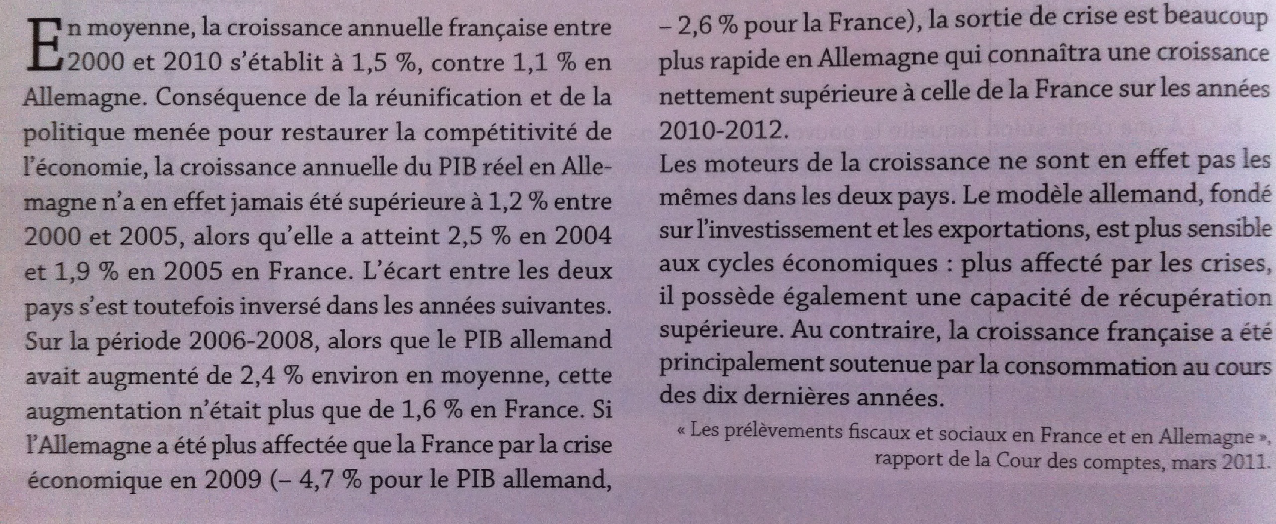 Académie d'AMIENS Baccalauréat ES - Session 2014Epreuve orale de Sciences économiques et sociales (Enseignement de spécialité « SCIENCES SOCIALES ET POLITIQUES » : coefficient 9)N° du sujet : 14c9-1-22-1Durée de la préparation : 30 minutesLe candidat s’appuiera sur les 2 documents pour répondre à la question principale.Les questions complémentaires 2 et 3 porteront sur l’enseignement de spécialitéDurée de l'interrogation : 20 minutesThème de la question principale : Quelle est la place de l’Union Européenne dans l’économie globale?Thème de la question principale : Quelle est la place de l’Union Européenne dans l’économie globale?Thème de la question principale : Quelle est la place de l’Union Européenne dans l’économie globale?Question principale (sur 10 points) : Quelles sont les difficultés de coordination des politiques économiques au sein l’Union économique et monétaire ?Question principale (sur 10 points) : Quelles sont les difficultés de coordination des politiques économiques au sein l’Union économique et monétaire ?Question principale (sur 10 points) : Quelles sont les difficultés de coordination des politiques économiques au sein l’Union économique et monétaire ?Questions complémentaires (sur 10 points) :Questions complémentaires (sur 10 points) :Questions complémentaires (sur 10 points) :1) Donnez la signification des 2 valeurs soulignées (Doc. 1). (4 points)1) Donnez la signification des 2 valeurs soulignées (Doc. 1). (4 points)1) Donnez la signification des 2 valeurs soulignées (Doc. 1). (4 points)2) Comment le répertoire de l’action politique se transforme-t-il ? (3 points)2) Comment le répertoire de l’action politique se transforme-t-il ? (3 points)2) Comment le répertoire de l’action politique se transforme-t-il ? (3 points)3) Comment expliquer l’absence de participation électorale ? (3 points)3) Comment expliquer l’absence de participation électorale ? (3 points)3) Comment expliquer l’absence de participation électorale ? (3 points)Dépenses publiques pour différents postesDépenses publiques pour différents postesDépenses publiques pour différents postesDépenses publiques pour différents postesDépenses publiques pour différents postesDépenses publiques en % du PIB en 2009Protection sociale en euros par habitant en 2009Santé en % du PIB en 2009Education en % du PIB en 2008France56.59 06711.65.6Allemagne489 09711.24.5Estonie45.21 0926.75.7Roumanie41.19405.64.2(2007)UE à 2750.96 9358.15.1